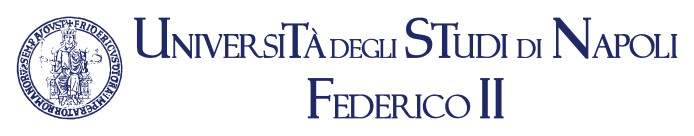 Corso di Laurea in Fisiopatologia Cardiocircolatoria e Perfusione CardiovascolareOrario delle Lezioni e Tirocino    a.a. 2020/2021   II Anno II SemestreInizio corsi e Tirocinio: 15 marzo 2021 – Fine corsi e Tirocinio:  11 giugno 2021 - Auletta E Edif. 2Riepilogo Insegnamenti per il II Anno II SemestreIGIENE E PROTEZIONE AMBIENTALE(Presidente Commissione: Prof.ssa Torre Ida)	Patologia Clinica (Prof. Bianca Covelli)	Igiene generale ed applicata (Prof.ssa Torre Ida)	Scienze tecniche mediche applicate  (Prof. Roberta Lupoli, Prof. Francesco Borgia )FISIOPATOLOGIA CARDIOVASCOLARE 3 (Presidente Commissione: Prof. Gaetano Palma)	Malattie Apparato Cardiovascolare (Prof. Antonio Rapacciuolo, T. Strisciuglio)	Chirurgia Cardiaca (Prof. Gaetano Palma, Prof. Raffaele Giordano)	Scienze tecniche mediche applicate (Prof. Francesco Rozza)Nefrologia (Prof. Domenico Russo)Malattie del Sangue (Prof. Marco Picardi) Le lezioni del Prof. Picardi si terranno dalle ore 8.00 alle ore 10.00Chirurgia Vascolare (Prof. Del Guercio Luca)LABORATORIO PROFESSIONALIZZANTE	(Dr. Gallucci Carmela)TIROCINIO II ANNO (ESAME)OrarioLunedì 15.03Martedì 16.03Mercoledì 17.03Giovedì 18.03Venerdì 19.038.30-9.30Malattie         del SangueChirurgia Cardiaca  TirocinioTirocinioScienze Tecn. Med. Appl.9.30-10.30Malattie         del SangueChirurgia Cardiaca  TirocinioTirocinioScienze Tecn. Med. Appl.10.30-11.30NefrologiaTirocinioTirocinioChirurgia Vascolare11.30-12.30NefrologiaTirocinioTirocinioChirurgia Vascolare13.00-14.00Laborat. Professional.PatologiaClinicaTirocinioTirocinioIgiene14.00-15.00Laborat. Professional.PatologiaClinicaTirocinioTirocinioIgiene15.00-16.00Scienze Tecn.      Med. Appl.Mal. App. CardiovascolareTirocinioTirocinioIgiene16.00-17.00Scienze Tecn.      Med. Appl.Mal. App. CardiovascolareTirocinioTirocinioOrarioLunedì 22.03Martedì 23.03Mercoledì 24.03Giovedì 25.03Venerdì 26.038.30-9.30Malattie del         SangueChirurgia CardiacaTirocinio      Tirocinio    Scienze Tecn.      Med. Appl.9.30-10.30Malattie del         SangueChirurgia CardiacaTirocinio      Tirocinio    Scienze Tecn.      Med. Appl.10.30-11.30NefrologiaTirocinio      Tirocinio     Chirurgia     Vascolare11.30-12.30NefrologiaTirocinio      Tirocinio     Chirurgia     Vascolare13.00-14.00Laborat.Professional.PatologiaClinicaTirocinio       Tirocinio         Igiene14.00-15.00Laborat.Professional.PatologiaClinicaTirocinio       Tirocinio         Igiene15.00-16.00Scienze Tecn.      Med. Appl.Mal. App. CardiovascolareTirocinio       Tirocinio         Igiene16.00-17.00Scienze Tecn.      Med. Appl.Mal. App. CardiovascolareTirocinio       TirocinioOrarioLunedì 29.03Martedì 30.03Mercoledì 31.03Giovedì 01.04Venerdì 02.048.30-9.30Malattie         del SangueChirurgia Cardiaca      Tirocinio9.30-10.30Malattie         del SangueChirurgia Cardiaca      Tirocinio10.30-11.30      Nefrologia      Tirocinio11.30-12.30      Nefrologia      TirocinioFESTA       FESTA13.00-14.00  Laborat.Professional. Patologia             Clinica            Tirocinio14.00-15.00  Laborat.Professional. Patologia             Clinica            Tirocinio15.00-16.00Scienze Tecn. Med. Appl.Mal. App. Cardiovascolare            Tirocinio16.00-17.00Scienze Tecn. Med. Appl.Mal. App. Cardiovascolare            TirocinioOrarioLunedì 05.04Martedì 06.04Mercoledì 07.04Giovedì 08.04Venerdì 09.048.30-9.30TirocinioScienze Tecn. Med. Appl.9.30-10.30TirocinioScienze Tecn. Med. Appl.10.30-11.30TirocinioChirurgia Vascolare11.30-12.30TirocinioChirurgia VascolareFESTAFESTA            FESTA13.00-14.00TirocinioIgiene14.00-15.00TirocinioIgiene15.00-16.00TirocinioIgiene16.00-17.00TirocinioOrarioLunedì 12.04Martedì 13.04Mercoledì 14.04Giovedì 15.04Venerdì 16.048.30-9.30Malattie         del SangueChirurgia CardiacaTirocinioTirocinioScienze Tecn. Med. Appl.9.30-10.30Malattie         del SangueChirurgia CardiacaTirocinioTirocinioScienze Tecn. Med. Appl.10.30-11.30NefrologiaTirocinioTirocinioChirurgia Vascolare      11.30-12.30NefrologiaTirocinioTirocinioChirurgia Vascolare      13.00-14.00Laborat.Professional.PatologiaClinicaTirocinio   TirocinioIgiene14.00-15.00Laborat.Professional.PatologiaClinicaTirocinio   TirocinioIgiene15.00-16.00Scienze Tecn. Med. Appl.Mal. App. CardiovascolareTirocinio   TirocinioIgiene16.00-17.00Scienze Tecn. Med. Appl.Mal. App. CardiovascolareTirocinio   TirocinioOrarioLunedì 19.04Martedì 20.04Mercoledì 21.04Giovedì 22.04Venerdì 23.048.30-9.30Malattiedel SangueChirurgia Cardiaca  TirocinioTirocinioScienze Tecn. Med. Appl.9.30-10.30Malattiedel SangueChirurgia Cardiaca  TirocinioTirocinioScienze Tecn. Med. Appl.10.30-11.30Nefrologia  TirocinioTirocinio    ChirurgiaVascolare11.30-12.30Nefrologia  TirocinioTirocinio    ChirurgiaVascolare13.00-14.00Laborat.Professional.PatologiaClinicaTirocinioTirocinioIgiene14.00-15.00Laborat.Professional.PatologiaClinicaTirocinioTirocinioIgiene15.00-16.00Scienze Tecn. Med. Appl.Mal. App. CardiovascolareTirocinioTirocinioIgiene16.00-17.00Scienze Tecn. Med. Appl.Mal. App. CardiovascolareTirocinioTirocinioOrarioLunedì 26.04Martedì 27.04Mercoledì 28.04Giovedì 29.04Venerdì 30.048.30-9.30     Malattie   del SangueChirurgia CardiacaTirocinioTirocinioScienze Tecn. Med. Appl.9.30-10.30     Malattie   del SangueChirurgia CardiacaTirocinioTirocinioScienze Tecn. Med. Appl.10.30-11.30NefrologiaTirocinioTirocinioMal. App. Cardiovascolare11.30-12.30NefrologiaTirocinioTirocinioMal. App. Cardiovascolare13.00-14.00Laborat. Professional.PatologiaClinicaTirocinio     TirocinioIgiene14.00-15.00Laborat. Professional.PatologiaClinicaTirocinio     TirocinioIgiene15.00-16.00Scienze Tecn. Med. Appl.Mal. App. Cardiovascolare     TirocinioIgiene15.00-16.00Scienze Tecn. Med. Appl.Mal. App. Cardiovascolare     Tirocinio16.00-17.00Scienze Tecn. Med. Appl.Mal. App. Cardiovascolare     TirocinioOrarioLunedì 03.05Martedì 04.05Mercoledì 05.05Giovedì 06.05Venerdì 07.058.30-9.30Chirurgia CardiacaTirocinioTirocinioScienze Tecn.Med. Appl.9.30-10.30Chirurgia CardiacaTirocinioTirocinioScienze Tecn.Med. Appl.10.30-11.30NefrologiaTirocinioTirocinioMal. App. Cardiovascolare11.30-12.30NefrologiaTirocinioTirocinioMal. App. Cardiovascolare13.00-14.00Laborat.Professional.Mal. App.CardiovascolareTirocinio       TirocinioIgiene14.00-15.00Laborat.Professional.Mal. App.CardiovascolareTirocinio       TirocinioIgiene15.00-16.00Scienze Tecn. Med. Appl.Mal. App.CardiovascolareTirocinio       TirocinioIgiene16.00-17.00Scienze Tecn. Med. Appl.Tirocinio       TirocinioOrarioLunedì 10.05Martedì 11.05Mercoledì 12.05Giovedì 13.05Venerdì 14.058.30-9.30Chirurgia CardiacaTirocinio      TirocinioScienze Tecn. Med. Appl.9.30-10.30Chirurgia CardiacaTirocinio      TirocinioScienze Tecn. Med. Appl.10.30-11.30NefrologiaTirocinio      TirocinioMal. App.Cardiovascolare11.30-12.30NefrologiaTirocinio      TirocinioMal. App.Cardiovascolare13.00-14.00Laborat.Professional.Mal. App.CardiovascolareTirocinio      Tirocinio           Igiene14.00-15.00Laborat.Professional.Mal. App.CardiovascolareTirocinio      Tirocinio           Igiene15.00-16.00Scienze Tecn. Med. Appl.Mal. App.CardiovascolareTirocinio      Tirocinio           Igiene16.00-17.00Scienze Tecn. Med. Appl.Tirocinio      TirocinioOrarioLunedì 17.05Martedì 18.05Mercoledì 19.05Giovedì 20.05Venerdì 21.058.30-9.30Chirurgia CardiacaTirocinio      TirocinioChirurgiaVascolare9.30-10.30Chirurgia CardiacaTirocinio      TirocinioChirurgiaVascolare10.30-11.30NefrologiaTirocinio      Tirocinio11.30-12.30NefrologiaTirocinio      Tirocinio13.00-14.00Laborat.Professional.Mal. App.CardiovascolareTirocinioTirocinioTirocinio14.00-15.00Laborat.Professional.Mal. App.CardiovascolareTirocinioTirocinioTirocinio15.00-16.00Scienze Tecn. Med. Appl.Mal. App.CardiovascolareTirocinioTirocinioTirocinio16.00-17.00Scienze Tecn. Med. Appl.TirocinioTirocinioTirocinioOrarioLunedì 24.05Martedì 25.05Mercoledì 26.05Giovedì 27.05Venerdì 28.058.30-9.30TirocinioChirurgia CardiacaTirocinio      TirocinioTirocinio9.30-10.30TirocinioChirurgia CardiacaTirocinio      TirocinioTirocinio10.30-11.30TirocinioNefrologiaTirocinio      TirocinioTirocinio11.30-12.30TirocinioNefrologiaTirocinio      TirocinioTirocinio13.00-14.00Laborat.Professional.Mal. App.CardiovascolareTirocinio      TirocinioTirocinio14.00-15.00Laborat.Professional.Mal. App.CardiovascolareTirocinio      TirocinioTirocinio15.00-16.00Mal. App.CardiovascolareMal. App.CardiovascolareTirocinio      TirocinioTirocinio16.00-17.00Mal. App.CardiovascolareTirocinio      TirocinioTirocinioOrarioLunedì 31.05Martedì 01.06Mercoledì 02.06Giovedì 03.06Venerdì 04.068.30-9.30      TirocinioChirurgia Cardiaca      TirocinioTirocinio9.30-10.30      TirocinioChirurgia Cardiaca      TirocinioTirocinio10.30-11.30      TirocinioNefrologia      TirocinioTirocinio11.30-12.30      TirocinioNefrologia      TirocinioTirocinio          FESTA13.00-14.00       Laborat.Professional.Mal. App.Cardiovascolare     TirocinioTirocinio14.00-15.00       Laborat.Professional.Mal. App.Cardiovascolare     TirocinioTirocinio15.00-16.00Scienze Tecn. Med. Appl.Mal. App.Cardiovascolare     TirocinioTirocinio16.00-17.00Scienze Tecn. Med. Appl.     TirocinioTirocinioOrarioLunedì 07.06Martedì 08.06Mercoledì 09.06Giovedì 10.06Venerdì 11.068.30-9.30      TirocinioChirurgia CardiacaTirocinioTirocinioTirocinio9.30-10.30      TirocinioChirurgia CardiacaTirocinioTirocinioTirocinio10.30-11.30      Tirocinio     NefrologiaTirocinioTirocinioTirocinio11.30-12.30      Tirocinio     NefrologiaTirocinioTirocinioTirocinio13.00-14.00    TirocinioTirocinioTirocinioTirocinioTirocinio14.00-15.00    TirocinioTirocinioTirocinioTirocinioTirocinio15.00-16.00    TirocinioTirocinioTirocinioTirocinioTirocinio16.00-17.00    TirocinioTirocinioTirocinioTirocinioTirocinio